                                                   Наш огород        Лето это не только время отдыха, это еще пора огородничества. В нашем детском саду у каждой возрастной группы есть свой огород.  Разнообразен ассортимент овощных культур: морковь, свекла, лук, томаты, огурцы и др. Для того что получить хороший урожай овощей, некоторые культуры высаживали рассадой. Поэтому весной в нашей группе был организован «Огород на окне».  Дети с интересом принимали участие в посадке семян, с нетерпением ждали появления всходов,  наблюдали за ростом, бережно за ними ухаживали. А когда пришло время, высадили рассаду на грядки.         Ухаживая за овощными культурами в огороде, дети учатся рыхлить землю, поливать,  узнавать овощи по листьям и определять сорняки на грядке. Впоследствии они  будут наблюдать за цветением и плодоношением собственноручно посаженных овощей. Сбор урожая, мы думаем, станет для них по-настоящему грандиозным событием.         Огородные работы оказывают влияние на формирование элементарных экологических представлений у дошкольников. Есть возможность  видеть результаты своего труда. Совместный труд учит  ответственности, способствует формированию трудовых навыков и объединению детского коллектива. И, конечно же, труд на свежем воздухе способствуют сохранению и укреплению здоровья ребят. Таким образом,  огород в детском саду это интересное и полезное занятие, которое не только помогает детям лучше узнать жизнь растений, но и проявить разнообразные личностные качества.Сайт пресс-центра – polpressa.tv@mail.ru                                                                                      Воспитатели МАДОУ № 1                                                                          Петрова Л.П., Курилкина О.В.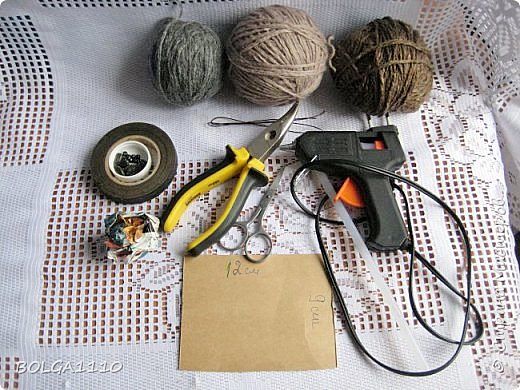 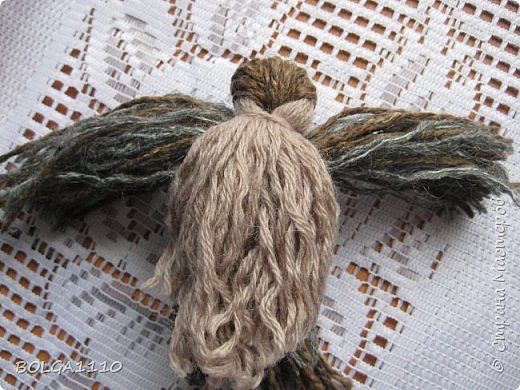 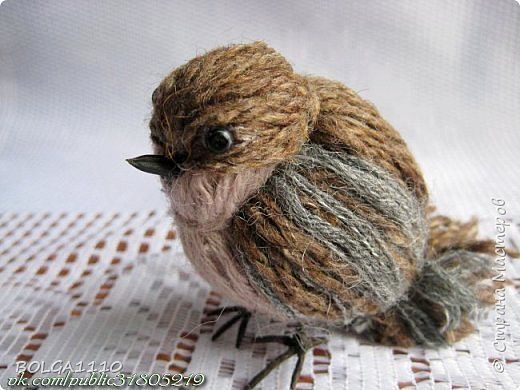 